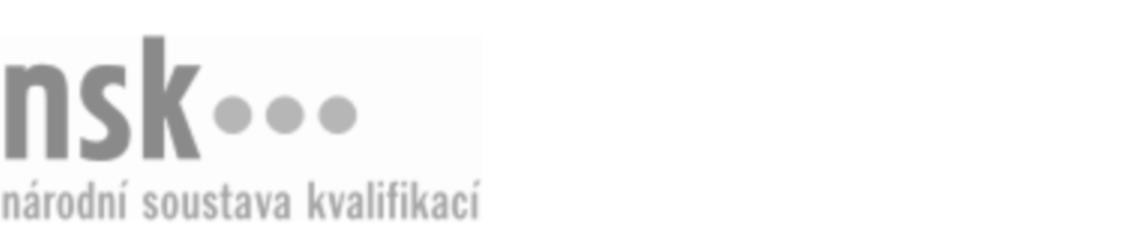 Kvalifikační standardKvalifikační standardKvalifikační standardKvalifikační standardKvalifikační standardKvalifikační standardKvalifikační standardKvalifikační standardTesař/tesařka (kód: 36-051-H) Tesař/tesařka (kód: 36-051-H) Tesař/tesařka (kód: 36-051-H) Tesař/tesařka (kód: 36-051-H) Tesař/tesařka (kód: 36-051-H) Tesař/tesařka (kód: 36-051-H) Tesař/tesařka (kód: 36-051-H) Autorizující orgán:Ministerstvo průmyslu a obchoduMinisterstvo průmyslu a obchoduMinisterstvo průmyslu a obchoduMinisterstvo průmyslu a obchoduMinisterstvo průmyslu a obchoduMinisterstvo průmyslu a obchoduMinisterstvo průmyslu a obchoduMinisterstvo průmyslu a obchoduMinisterstvo průmyslu a obchoduMinisterstvo průmyslu a obchoduMinisterstvo průmyslu a obchoduMinisterstvo průmyslu a obchoduSkupina oborů:Stavebnictví, geodézie a kartografie (kód: 36)Stavebnictví, geodézie a kartografie (kód: 36)Stavebnictví, geodézie a kartografie (kód: 36)Stavebnictví, geodézie a kartografie (kód: 36)Stavebnictví, geodézie a kartografie (kód: 36)Stavebnictví, geodézie a kartografie (kód: 36)Týká se povolání:TesařTesařTesařTesařTesařTesařTesařTesařTesařTesařTesařTesařKvalifikační úroveň NSK - EQF:333333Odborná způsobilostOdborná způsobilostOdborná způsobilostOdborná způsobilostOdborná způsobilostOdborná způsobilostOdborná způsobilostNázevNázevNázevNázevNázevÚroveňÚroveňOrientace ve stavebních výkresech a dokumentaci, čtení prováděcích výkresů tesařských konstrukcíOrientace ve stavebních výkresech a dokumentaci, čtení prováděcích výkresů tesařských konstrukcíOrientace ve stavebních výkresech a dokumentaci, čtení prováděcích výkresů tesařských konstrukcíOrientace ve stavebních výkresech a dokumentaci, čtení prováděcích výkresů tesařských konstrukcíOrientace ve stavebních výkresech a dokumentaci, čtení prováděcích výkresů tesařských konstrukcí33Orientace v technické dokumentaci pro zhotovování, montáž, demontáž a údržbu tesařských konstrukcíOrientace v technické dokumentaci pro zhotovování, montáž, demontáž a údržbu tesařských konstrukcíOrientace v technické dokumentaci pro zhotovování, montáž, demontáž a údržbu tesařských konstrukcíOrientace v technické dokumentaci pro zhotovování, montáž, demontáž a údržbu tesařských konstrukcíOrientace v technické dokumentaci pro zhotovování, montáž, demontáž a údržbu tesařských konstrukcí33Návrh pracovních postupů pro zhotovování, montáž, demontáž a opravy tesařských konstrukcíNávrh pracovních postupů pro zhotovování, montáž, demontáž a opravy tesařských konstrukcíNávrh pracovních postupů pro zhotovování, montáž, demontáž a opravy tesařských konstrukcíNávrh pracovních postupů pro zhotovování, montáž, demontáž a opravy tesařských konstrukcíNávrh pracovních postupů pro zhotovování, montáž, demontáž a opravy tesařských konstrukcí33Měření, rozvrhování a orýsování dřevěných prvků tesařských konstrukcíMěření, rozvrhování a orýsování dřevěných prvků tesařských konstrukcíMěření, rozvrhování a orýsování dřevěných prvků tesařských konstrukcíMěření, rozvrhování a orýsování dřevěných prvků tesařských konstrukcíMěření, rozvrhování a orýsování dřevěných prvků tesařských konstrukcí33Zaměřování a kontrola stavu stavby před výrobou a montáží tesařských konstrukcíZaměřování a kontrola stavu stavby před výrobou a montáží tesařských konstrukcíZaměřování a kontrola stavu stavby před výrobou a montáží tesařských konstrukcíZaměřování a kontrola stavu stavby před výrobou a montáží tesařských konstrukcíZaměřování a kontrola stavu stavby před výrobou a montáží tesařských konstrukcí33Kontrolování parametrů tesařských konstrukcíKontrolování parametrů tesařských konstrukcíKontrolování parametrů tesařských konstrukcíKontrolování parametrů tesařských konstrukcíKontrolování parametrů tesařských konstrukcí33Posuzování kvality používaných materiálů dostupnými prostředkyPosuzování kvality používaných materiálů dostupnými prostředkyPosuzování kvality používaných materiálů dostupnými prostředkyPosuzování kvality používaných materiálů dostupnými prostředkyPosuzování kvality používaných materiálů dostupnými prostředky33Výpočet spotřeby materiálůVýpočet spotřeby materiálůVýpočet spotřeby materiálůVýpočet spotřeby materiálůVýpočet spotřeby materiálů33Ruční opracování dřevěných materiálůRuční opracování dřevěných materiálůRuční opracování dřevěných materiálůRuční opracování dřevěných materiálůRuční opracování dřevěných materiálů33Zhotovování dřevěných prvků tesařských konstrukcíZhotovování dřevěných prvků tesařských konstrukcíZhotovování dřevěných prvků tesařských konstrukcíZhotovování dřevěných prvků tesařských konstrukcíZhotovování dřevěných prvků tesařských konstrukcí33Spojování tesařských konstrukcí tesařskými spoji, dřevěnými a kovovými spojovacími prostředkySpojování tesařských konstrukcí tesařskými spoji, dřevěnými a kovovými spojovacími prostředkySpojování tesařských konstrukcí tesařskými spoji, dřevěnými a kovovými spojovacími prostředkySpojování tesařských konstrukcí tesařskými spoji, dřevěnými a kovovými spojovacími prostředkySpojování tesařských konstrukcí tesařskými spoji, dřevěnými a kovovými spojovacími prostředky33Povrchové upravování dřeva mořením, lazurováním a lakovánímPovrchové upravování dřeva mořením, lazurováním a lakovánímPovrchové upravování dřeva mořením, lazurováním a lakovánímPovrchové upravování dřeva mořením, lazurováním a lakovánímPovrchové upravování dřeva mořením, lazurováním a lakováním33Zhotovování, montáž a opravy tesařsky vázaných konstrukcí krovůZhotovování, montáž a opravy tesařsky vázaných konstrukcí krovůZhotovování, montáž a opravy tesařsky vázaných konstrukcí krovůZhotovování, montáž a opravy tesařsky vázaných konstrukcí krovůZhotovování, montáž a opravy tesařsky vázaných konstrukcí krovů33Zhotovování, montáž a opravy tesařských konstrukcí podlah, schodišť, zábradlí a obkladůZhotovování, montáž a opravy tesařských konstrukcí podlah, schodišť, zábradlí a obkladůZhotovování, montáž a opravy tesařských konstrukcí podlah, schodišť, zábradlí a obkladůZhotovování, montáž a opravy tesařských konstrukcí podlah, schodišť, zábradlí a obkladůZhotovování, montáž a opravy tesařských konstrukcí podlah, schodišť, zábradlí a obkladů33Montáž a demontáž tesařských a systémových bednění betonových a železobetonových konstrukcíMontáž a demontáž tesařských a systémových bednění betonových a železobetonových konstrukcíMontáž a demontáž tesařských a systémových bednění betonových a železobetonových konstrukcíMontáž a demontáž tesařských a systémových bednění betonových a železobetonových konstrukcíMontáž a demontáž tesařských a systémových bednění betonových a železobetonových konstrukcí33Výroba tesařsky vázaných panelů budovVýroba tesařsky vázaných panelů budovVýroba tesařsky vázaných panelů budovVýroba tesařsky vázaných panelů budovVýroba tesařsky vázaných panelů budov33Zhotovování, montáž a opravy tesařsky vázaných konstrukcí budovZhotovování, montáž a opravy tesařsky vázaných konstrukcí budovZhotovování, montáž a opravy tesařsky vázaných konstrukcí budovZhotovování, montáž a opravy tesařsky vázaných konstrukcí budovZhotovování, montáž a opravy tesařsky vázaných konstrukcí budov33Montáž a demontáž budov z panelů na bázi dřevaMontáž a demontáž budov z panelů na bázi dřevaMontáž a demontáž budov z panelů na bázi dřevaMontáž a demontáž budov z panelů na bázi dřevaMontáž a demontáž budov z panelů na bázi dřeva33Provádění ochrany dřevěných konstrukcí proti klimatickým vlivům a biotickým škůdcůmProvádění ochrany dřevěných konstrukcí proti klimatickým vlivům a biotickým škůdcůmProvádění ochrany dřevěných konstrukcí proti klimatickým vlivům a biotickým škůdcůmProvádění ochrany dřevěných konstrukcí proti klimatickým vlivům a biotickým škůdcůmProvádění ochrany dřevěných konstrukcí proti klimatickým vlivům a biotickým škůdcům33Strojní obrábění dřevěných materiálůStrojní obrábění dřevěných materiálůStrojní obrábění dřevěných materiálůStrojní obrábění dřevěných materiálůStrojní obrábění dřevěných materiálů33Obsluha dřevoobráběcích strojů a strojních zařízeníObsluha dřevoobráběcích strojů a strojních zařízeníObsluha dřevoobráběcích strojů a strojních zařízeníObsluha dřevoobráběcích strojů a strojních zařízeníObsluha dřevoobráběcích strojů a strojních zařízení33Zhotovování pracovních a ochranných lešení a vytyčování ochranného pásmaZhotovování pracovních a ochranných lešení a vytyčování ochranného pásmaZhotovování pracovních a ochranných lešení a vytyčování ochranného pásmaZhotovování pracovních a ochranných lešení a vytyčování ochranného pásmaZhotovování pracovních a ochranných lešení a vytyčování ochranného pásma33Doprava materiálu a uložení na místě zpracováníDoprava materiálu a uložení na místě zpracováníDoprava materiálu a uložení na místě zpracováníDoprava materiálu a uložení na místě zpracováníDoprava materiálu a uložení na místě zpracování22Zhotovování bednění a laťování střechZhotovování bednění a laťování střechZhotovování bednění a laťování střechZhotovování bednění a laťování střechZhotovování bednění a laťování střech22Tesař/tesařka,  28.03.2024 13:22:13Tesař/tesařka,  28.03.2024 13:22:13Tesař/tesařka,  28.03.2024 13:22:13Tesař/tesařka,  28.03.2024 13:22:13Strana 1 z 2Strana 1 z 2Kvalifikační standardKvalifikační standardKvalifikační standardKvalifikační standardKvalifikační standardKvalifikační standardKvalifikační standardKvalifikační standardPlatnost standarduPlatnost standarduPlatnost standarduPlatnost standarduPlatnost standarduPlatnost standarduPlatnost standarduStandard je platný od: 21.10.2022Standard je platný od: 21.10.2022Standard je platný od: 21.10.2022Standard je platný od: 21.10.2022Standard je platný od: 21.10.2022Standard je platný od: 21.10.2022Standard je platný od: 21.10.2022Tesař/tesařka,  28.03.2024 13:22:13Tesař/tesařka,  28.03.2024 13:22:13Tesař/tesařka,  28.03.2024 13:22:13Tesař/tesařka,  28.03.2024 13:22:13Strana 2 z 2Strana 2 z 2